Hartelijk welkom bij de Hemelvaart wandeling Veere 2021Thema: ’Op de Berg’
De wandeling bestaat uit twee ‘lussen’. De hele wandeling duurt ca. 1,5 – 2 uur. Je kunt ook alleen één lus doen of ergens onderweg beginnen.De vragen hieronder kun je tijdens de wandeling met elkaar bespreken. De antwoorden vind je op de website van de kerk (pgveere.nl)De hemelvaart speelt zich in de beleving van mensen af op een berg. Noem drie andere verhalen uit de bijbel die zich ook afspelen op een berg.Waarom zou het op een berg gebeuren?Ken je ook een psalm waar een berg in voorkomt?Dat je God kunt ontmoeten op een berg, wat zegt dat over de weg naar God toe?Wie heeft de weg naar God voor ons overbrugt? Kun je daarvan ook nog de verhalen noemen?Lus Zanddijk. Vertrekpunt trekbootje Kreekweg (ca. 5 km)Lus Veerse Vesting ( ca. 2 km) 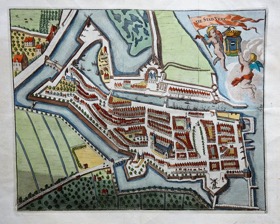 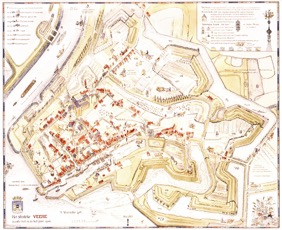 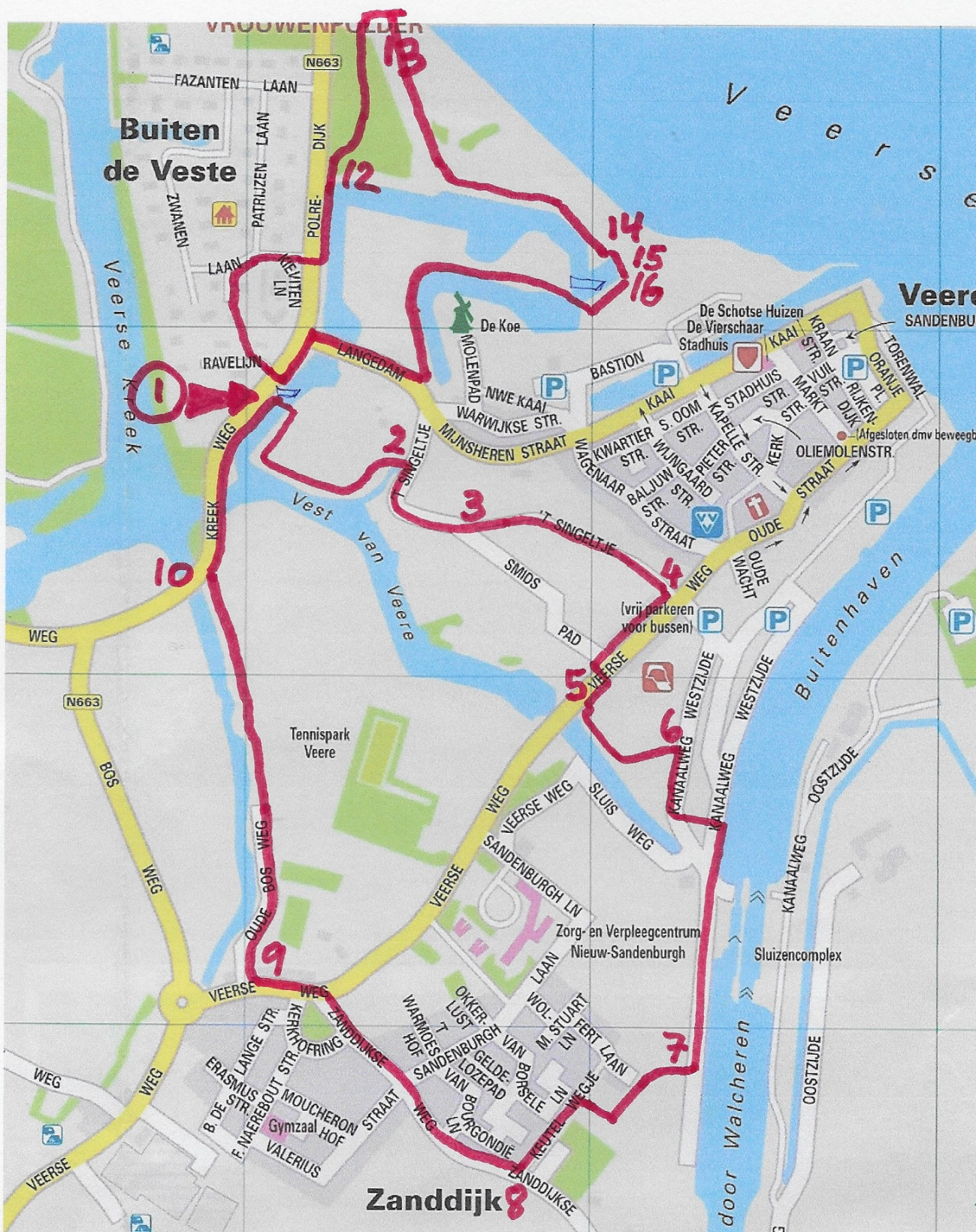 1Het trekbootje op de Kreekweg brengt je over de vestinggracht naar het best bewaarde stukje van de Veerse vest. Volg je het pad tot het Singeltje.2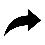 Rechtsaf, Singeltje. De boomgaard aan je linker kant werd destijds gekocht door de eigenaar van het rechts gelegen huis ‘Stil Water’, “omdat dit de enige plek was, waar paartjes rustig konden wandelen”. Tegenwoordig is de boomgaard eigendom van de Stichting Veere.3Bij de T-kruising blijf je het Singeltje volgens (linker pad), dat omzoomd is met knotwilgen. Deze wilgen, en ook een stukje in het Veerse bos, werden jaren geleden op Boomfeestdag door de leerlingen van de twee Veerse basisscholen geknot. Of dit nog het geval is?4Rechtsaf, Veerseweg. 5Voor de brug steek je de weg over en door het houten hek, pad volgen tot de Kanaalweg Westzijde. Walcheren is een soort schotel. Als het water niet wordt afgevoerd, loopt het eiland onder. Het gemaal Oostwatering (1973) is niet meer actief sinds de bouw van het nieuwe gemaal Poppenkinderen in 2008. Het gemaal blijft paraat om bij extreme regenval water op het Veerse Meer te spuien.67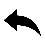 Rechtsaf, Kanaalweg Westzijde en trap op naar de sluis. De kleine schutsluis is gebouwd in 1869-1872. De aanleg van het Kanaal door Walcheren was een gevolg van het afdammen van het Sloe vanwege de aanleg van een spoorlijn. Bedenk even dat dit helemaal met scheppen en kruiwagens is afgegraven! Na de sluis, blijf je recht door langs het water lopen tot dat je een trap tegen komt die over de dijk naar Zanddijk gaat.Na het bruggetje, linksaf. Je loopt langs een oud windmolentje en blijft rechtdoor het brede graspad langs de sloot volgen, links van het laatste huis van de Wolfertlaan. Geniet even van de prachtige moestuintjes en loop rechtsaf ertussendoor. Aan het eind, links af, op het keutelwegje met houtsnippers dat langs de begraafplaats loopt: even een klein stukje bos met blauwe hyacinten , primula’s en fluitenkruit!8Rechts af, Zanddijkseweg en recht door, langs de oude begraafplaats.9Links af, Veerse weg en vrijwel meteen rechts af, Oude Bosweg.Aan het eind van de Oude Bosweg, links aanhouden en het laarzenpad nemen.10Aan het eind van het laarzenpad, rechts af tot het trekbootje.11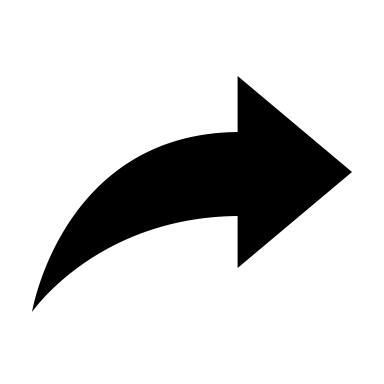 We nemen een klein stukje van ‘Buiten de Veste’. Nadat er diepe kreken waren ontstaan, als gevolg van het bombardement van 1944, heeft men besloten om deze buurt te bouwen aan de Kreek, ten westen van de Polredijk. Hiermee bleef het noordelijke gedeelte van de vesting van Veere intact. Loop de Ravelijn in en neem het schelpenpad aan de rechter kant na het eerste huis). Je eindigt in de Kievitenlaan en gaat rechtsaf, terug naar de Polredijk.12Steek de straat over en loop in noordelijke richting voorbij het houten hek en ga het Veerse bos in.13Aan het einde van dit eerste gedeelte van het Veerse bos, ga je rechtsaf, de dijk op en loopt terug naar Veere. Je hebt een prachtig uitzicht op Veere en op een deel van de vesting.De eerste omwalling van Veere stamt uit de 14e eeuw en bestond uit een muur (waar tegenwoordig de Wagenaarstraat ligt) en grachten. Nadat kanonnen in gebruik kwamen, werden de muren vervangen door wallen, bastions* en vesten. In 1810 gaf Napoleon de opdracht om een extra verdedigingslinie te bouwen. Bij de aanleg van het kanaal door Walcheren is het oostelijke gedeelte van de vesting gesloopt. *Een bastion of een bolwerk is een uitspringend verdedigingswerk van aarde of steen en maakt deel uit van een vesting of een fort. Een bastion is een zelfstandig, aan drie kanten te verdedigen object met een offensieve functie. Molens stonden vaak boven op de vesting. Omdat dit het eerste was, dat de vijand kapot schoot, was er vaak een watermolen (Middelburg: Molenwater en bij de Rechtbank)14Loop door de stenen beer. (Een beer is een dam in een vestinggracht om het zoete water in de vestinggracht te scheiden van zout of sterk stromend water. Om te voorkomen dat men over de beer naar de andere kant zou kunnen klimmen, staat in het midden van de beer een zogenaamde monnik.15Bij de uitgang van de beer, meteen links af de trap.  Bovenaan, rechtsaf en aan het eind door het houten hek. 16Ga rechts de trap af en neem het tweede trekbootje naar de overkant. Je eindigt bij de Langedam van waaruit ge weer naar het eerste trekbootje kunt lopen als je daar je fiets hebt laten staan.